Monday, 16 July 2018Media Release Sunshine Coast Access Advisory Network inc. (scaan inc.)The need for building liveable homes that allow “ageing in place” is more important than ever according to disability advocacy group the SC Access Advisory Network Inc (SCAAN), an incorporatd volunteer organisation whose goal is to play a key role in supporting the Sunshine Coast to become the most accessible community in Australia for both residents and visitors.In announcing their upcoming 15 August 2018 Universal Housing Design , Forum to be held at the Innovation Centre, USC, SCAAN President, Peter Ryan said “liveable housing that allows dignified ageing in place meets a need that goes beyond the specific requirements of people with disabilities and it is a myth that building liveable housing i expensive if properly implemented at the design stage of housing. In fact Mr Ryan believes it can cost no extra beyond of some foresight and planning to future proof housing from the effects of ageing and temporary or permanent disability.The Forum will provide the community with the ability to hear from experts in this field from a wide range of organisations and view exhibitions from providers of support services and equipment including:Walk on Wheels providers of mobility devices and all facilities for the disabled communitySome of our panel of experts.We are fortunate to have Dr Margaret Ward convenor of the Australian National Universal Housing Design as our keynote speaker.   Dr. Ward will speak to the relevant Legislation on this matterMr Tony Bryan. Director Ausmar Homes Tony is directly involved as a Builder and Developer.Ms Wendy Lovelace.  Architect direct involvement with the ANUHDWe have a panel of 7 experts on this subject their knowledge and experience in this field is vast.The scaan inc. forum this year will be at the Innovation Centre located at the University of the Sunshine Coast Sippy Downs.  The event will be held on Wednesday August 15 starting at 9.30 am for registration cup tea coffee and time for networking and seating. Bookings are essential and can be done on line.  Entry on the day will be cash only.  Entry fee will be $30.00 and $5.00 for concession card holders.Scaan inc. mission statement and vision statement are enclosed for relevanceSunshine Coast Access Advisory Network(SCAAN) Inc Document 09Mission Statement Available on www.scaan.org.auWe aspire to playing a key role in supporting the Sunshine Coast by inviting experienced Business Men and Women to learn and  benefit from their knowledge to  become the most accessible community in Australia for both residents and visitors. We will work to ensure locals and visitors alike have equitable, consistent and safe access to and use of: Opportunities, experiences, information, transport, and the built environment. All facilities including open space, public, business, entertainment, sporting & transport facilities. We will strive to set an example for other communities who aspire to become barrier free and inclusive into our community.Scaan inc. Vision Statement                Document Number 04 on register
VISION STATEMENT:  Available on www.scaan.org.au  What we want to see (THE DREAM, THE DIRECTION)Our Vision is for a community that has equitable and consistent access to opportunities, experiences, transport and the built environment for all citizens; a community that utilises technology and forward thinking and enhances quality of life and the empowerment of all citizens with a disability.MISSION STATEMENT:  What we do to work towards the vision                                       (Measurable)Our Mission or Purpose is to take a blend of people with diverse backgrounds and disabilities who will work together fairly and without prejudice and embrace diversity for the betterment of the community. The group will advocate for others and promote a positive view of disability by increasing knowledge and understanding across the community. VALUES or BELIEFS: How we do itHow reflects the values we want to see in our community. Look outside and inside the organisation, to the visionary outcomes we want to create for our community. How we will walk the talk:Our Values 	We will value everyone equally and encourage people to offer assistance to others in the community.	We will lead by example, respect other people with disabilities and not shy away from lack of understanding.  	We will discuss ideas and issues openly and honestly, without offence and make decisions on priorities for action. 	We strive for the broader community to be able to say that we are truly making a difference in the way we do our work.	We will be treated and treat others with respect, dignity, compassion, grace, integrity, honesty and humanity.	We can make change. With a passionate and optimistic message, we can change minds.	We can accomplish significant change if the whole community works together, focusing ALL the community's varied resources towards improving our community's quality of life. We believe all the community must share ownership of our issues and our solutions.	We will use our combined knowledge and skills to represent those with access difficulties in forwarding true inclusiveness.	We will develop a deeper awareness, mutual respect and        understanding of lived experience as a valid and additional expertise through collaboration and engagement with:                      council staff and councillors, architects, developers and planners 	We will advise and collaborate where possible with forward thinking partners in transport and other areas.	We will participate in community engagement and consultation. 	We will network with other organisations and committees to enhance education and awareness.	We will assist the community to understand how to interact and offer assistance if necessary with people with disabilities.Regular self-evaluation will be done by using these three statements:Vision or DirectionHave we done our work in a way that will move our vision forward? Have we focused entirely on our mission, at the exclusion of our vision? How might we change our work to aim at that vision?Mission or PurposeHave we done our work in a way that monitors to ensure we really are accomplishing our mission? And if not, how might we change our work to ensure we are indeed accomplishing that work?Values or Beliefs Have we done our work in a way that adheres to the universally shared values at the core of our Values Statement? And if not, how might we change our work to ensure we are indeed walking our talk?For further information on the August 15 forum and any other information please contact:President:  Peter Ryan  president@scaan.org.au phone 0408 010 204Vice President:  Trevor Rice  vicepresident@scaan.org.au  phone 0478 713 756Treasurer:  Nola Dunbar   treasurer@scaan.org.au  Phone   0409 822 156  Yours in service to the community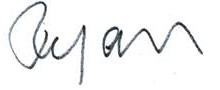 Peter Ryan:President scaan inc. 